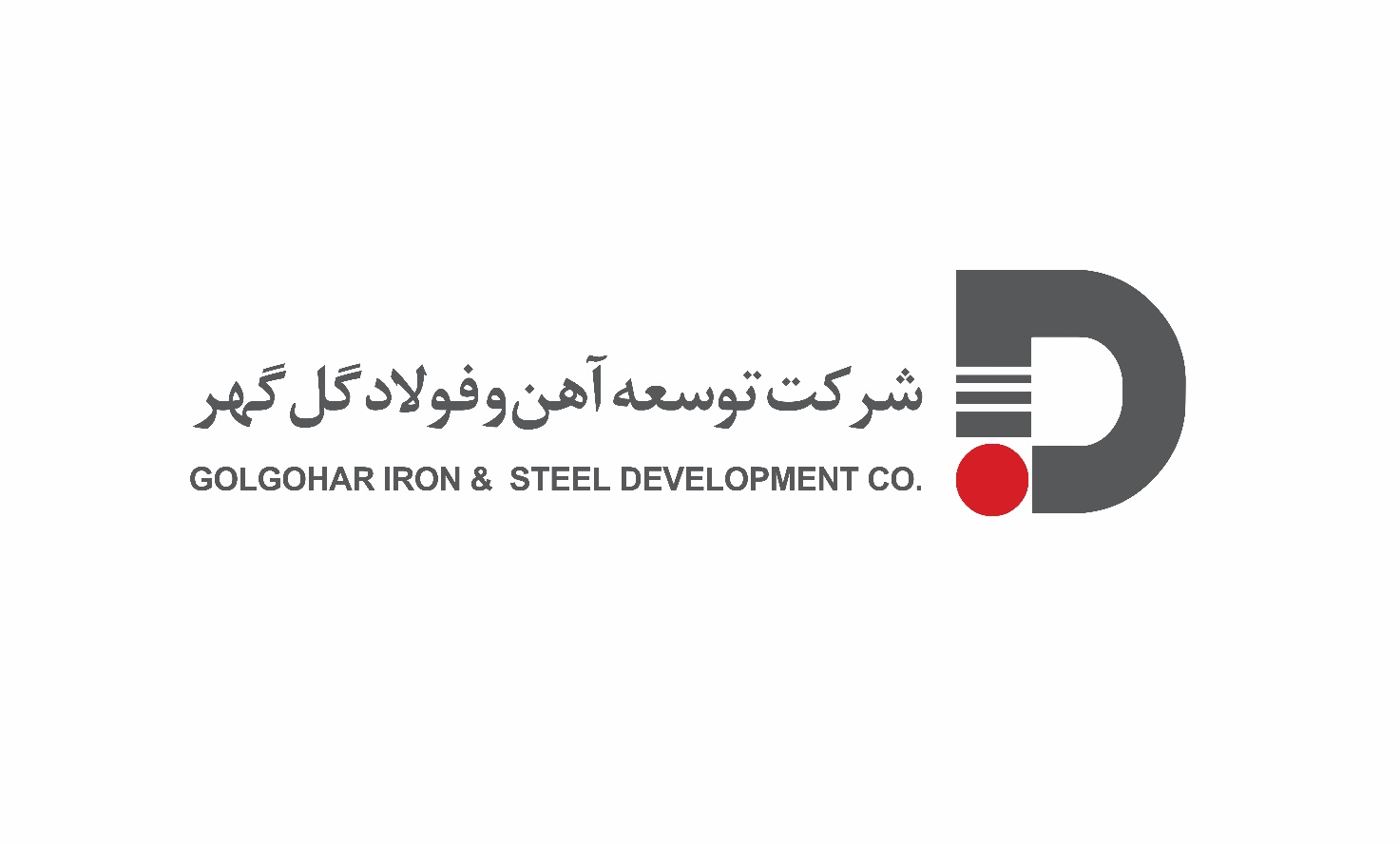 بسمه تعالیش1- عنوان پروژه2- مشخصات گروه تحقيق2-1- مشخصات همكاران اصلي پروژه: (شامل مدير، همكار و مشاور)‌2-2-  سازمان‌هاي همكار در پروژه (كارفرما در زمينه همكاري اين سازمان‌ها متعهد نمي‌باشد)‌ در صورت لزوم، ردیف‌های جدول اضافه گردد.2-3-  تاليفات صنعتی مهم علمي پژوهشگر و همكاران پروژه در 5 سال اخير (مستندات مربوطه در صورت نياز كارفرما، به پيوست ارائه مي‌شود): در صورت لزوم، ردیف‌های جدول اضافه گردد.2-4- طرح‌هاي تحقيقاتي دردست اجرا يا اجرا شده توسط پژوهشگر و همكاران (مستندات مربوطه به پيوست ارايه گردد): در صورت لزوم، ردیف‌های جدول اضافه گردد.2-5- موارد اثر بخشی طرح3- مشخصات موضوعي پروژه3-1- تعريف مسئله، هدف از اجراي پروژه و ارائه تئوري حل مسئله: در صورت لزوم، ردیف‌های جدول اضافه گردد.3-3- گزارش توجيهي پروژه شامل وضعيت فعلي و مزاياي فني، اجتماعي، اقتصادي و زيست محيطي حاصل از اجراي موفق پروژه: در صورت لزوم، ردیف‌های جدول اضافه گردد.4- مشخصات اجرايي پروژه در صورت لزوم، توضيحات اضافي در صفحات پيوست آورده شود. در صورت لزوم، توضيحات اضافي در صفحات پيوست آورده شود.4-5. جدول زمان‌بندي و پيشرفت كار پروژهنام پروژه: در صورت لزوم، ردیف‌های جدول اضافه گردد.4-6. جدول نتايج مورد انتظار از انجام مراحل پروژه در صورت لزوم، ردیف‌های جدول اضافه گردد.6- توجیه فنی اقتصادی پروژه1-1-  عنوان پروژه به زبان فارسي:1-2- عنوان پروژه به زبان انگليسي:1-3- نوع پروژه:    بنیادی	                  کاربردی                          توسعه‌ای 1-4- نوع پیشنهادنامه طرح تحقیقاتی:   1-4-1- دانشجویی:       کارشناسی    کارشناسی ارشد               دکتری 1-4-2- اشخاص حقیقی و حقوقی خارج از شرکت پژوهشگرهمکار اولهمکار دومهمکار سومهمکار چهارمنام و نام خانوادگيسمت در پروژهرشته تحصيليمرتبه هیات علمیسمت و محل خدمتسابقه كارآدرس پست الکترونیکیشماره تماسرديفنام سازماننوع و ميزان همكارينام و نام خانوادگي مسؤول و امضارديفنام و نام خانوادگيعنوانسازمان انتشار دهنده و زمان انتشاررديفعنوان طرح / پروژهنام سازماننام و نام خانوادگی مسئول در سازمانشماره تماسسمت در سازمانافزايش راندمان توليدكاهش ضايعات و استفاده مجدد از آنهاافزايش كيفيت محصولاتتكميل حلقه هاي توليدافزايش ارزش افزودهجايگزيني مواد اوليه مناسبترارتقاء سطح ايمني كاربهينه سازي فرايند توليدكاهش آلودگي محيط زيستتكميل ساير پروژه هاي تحقيقاتيكاهش مصرف مواد و انرژيافزايش رضايت شغلي كاركنانكاهش هزينه هاي توليدافزايش روحيه كاري و كاهش استرسقطع واردات وكاهش وابستگيكاهش تعداد نيروي انساني شاغلسایرتوجه : نوشتن حداكثر دو خط خلاصه از مطالب فوق در اين قسمت الزامي است.............................................................................................................................................................................................................................................................................................................................................................3-2- بررسي سابقه موضوع از لحاظ نظري و تجربي همراه با ذكر منابع اساسي (درصورت انجام طرح مشابه، تفاوت‌های اين طرح با طرح‌هاي مشابه ذكر شود)‌توجه : نوشتن حداكثر دو خط خلاصه از مطالب فوق در اين قسمت الزامي است.............................................................................................................................................................................................................................................................................................................................................................4-1- محل اجراي پروژه:4-2- شرح دقيق روش‌ها و فنون اجرايي پروژه براساس تئوري حل مسئله ارائه شده در بند 3-1 (در اين قسمت بايد روش‌هاي مورد عمل در فعاليت‌هاي پروژه به طور كلي با ارائه بلوك دياگرام، نمودار، نقشه و غیره به همراه مشخصات فني محصول پروژه شرح داده شود): 4-3- مراحل اجرا با ذكر نوع فعاليت‌هاي مورد نياز در هر مرحله و نتايج مورد انتظار از اجراي هر مرحله: (در مورد پروژه‌هاي نرم‌افزاري و هم‌چنين پروژه‌هايي كه به ساخت وسيله‌اي منتج مي‌شود ارائه فعاليت‌هاي مربوط به آزمايش‌ها با ذكر اسامي آزمون‌ها و استانداردهاي ذيربط در هر مرحله الزامي است كه در ستون ملاحظات قيد مي‌شود)‌ زمان‌بندي ميله‌اي پروژه به‌طور كامل براساس جدول شماره 4-5 و نتايج مورد انتظار از انجام مراحل پروژه براساس جدول 4-6 مي‌باشد. 4-4- محصول نهايي پروژه: کتابچه گزارشلوح فشرده گزارشنرم‌افزار کالا (شامل قطعه، دستگاه يا مواد حاصل از نتيجه پژوهش مي‌باشد)  توضيح: لازم به ذكر است؛ مشخصات دقيق محصول در پايان كار به همراه گزارش نهايي پروژه بر اساس دستورالعمل تهيه گزارش نهايي پروژه ارائه خواهد گرديد.شماره مرحلهشماره فعاليتنام فعاليتدرصد از كل پروژهسال اول سال اول سال اول سال اول سال اول سال اول سال اول سال اول سال اول سال اول سال اول سال اول سال دومسال دومسال دومسال دومسال دومسال دومسال دومسال دومسال دومسال دومسال دومسال دومسال سومسال سومسال سومسال سومسال سومسال سومسال سومسال سومسال سومسال سومسال سومسال سومفعاليتفعاليتفعاليتجمعجمعجمعجمعجمعجمعجمعجمعجمعجمعجمعجمعجمعجمعجمعجمعجمعجمعجمعجمعجمعجمعجمعجمعجمعجمعجمعجمعجمعجمعجمعجمعجمعجمعجمعجمعرديفمرحله اجرانتايج مورد انتظارملاحظاتبه طور کلی سودمندی پروژه را شرح دهید.